Prussian Blue: Honors AssignmentScience of Traditional CraftWe synthesized the pigment Prussian Blue in class.  For this assignment you are going to research the history, chemistry, and applications of the Prussian Blue pigment.You will write a 2-3 page paper that includes at least the following information.  The paper should include parenthetical citations and a list of works cited.The history: When, where, and how was Prussian Blue first discovered?The chemistry: How is it synthesized? (Include chemical equations.)The applications: Discuss at least 3 ways that Prussian Blue can be used.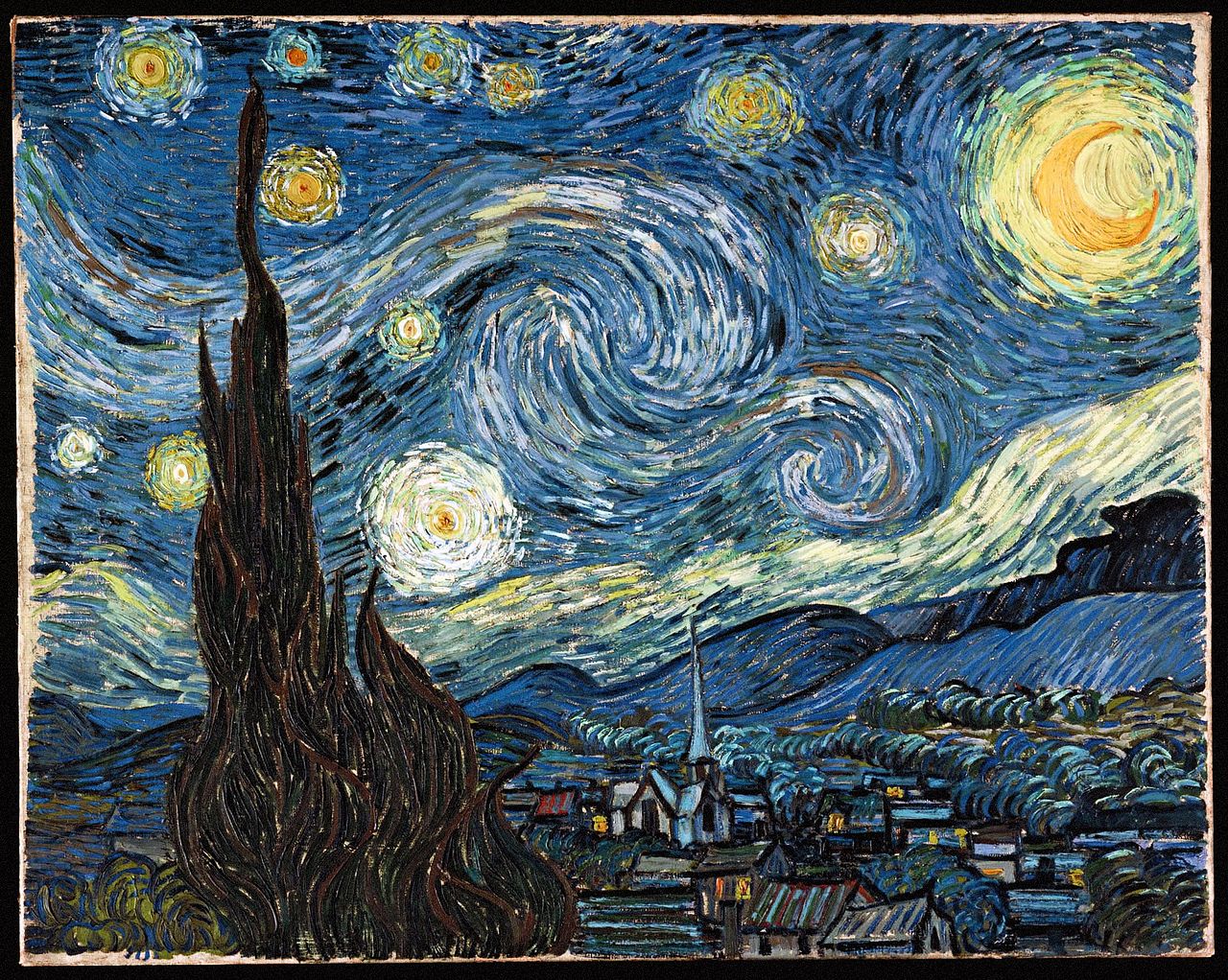 